Wandelclub Sterrestappers & Fietsclub Sterretrappers			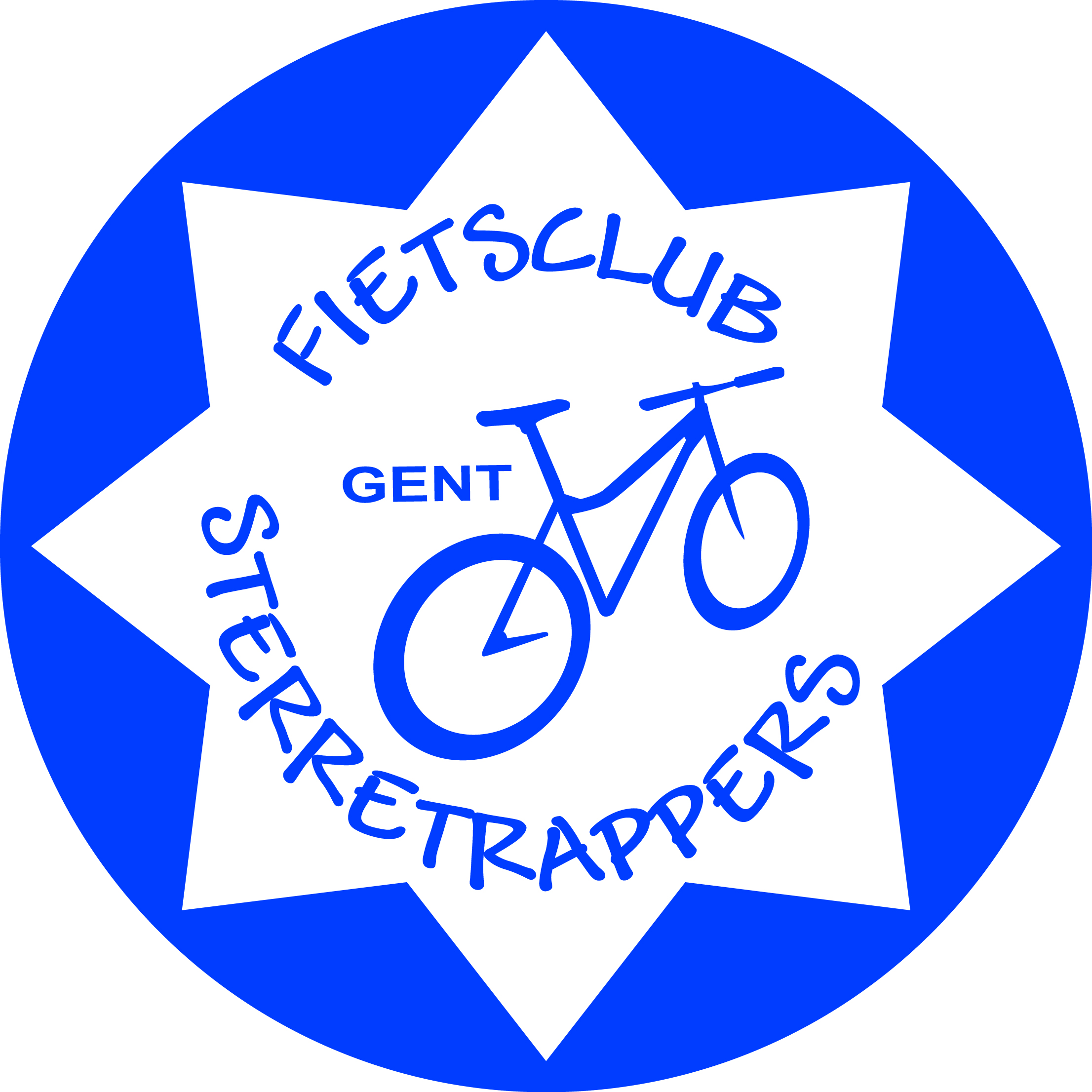 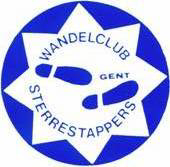 Epen: 15-17 september 2023 Heuvels, bronnen en beekjes tussen Epen en het Drielandenpunt.Hotel Eperland in Epen is  gelegen in  een rustige omgeving en bevindt zich in een van de mooiste landschappen van Nederland, zo niet de mooiste. We vertoeven in een bosrijke omgeving met kabbelende beekjes, glooiende vergezichten van de heuvels die je één laten voelen met de natuur. Een ideale uitvalsbasis om te wandelen en fietsen en grenzen te overschrijden. Laat je verrassen door ons aanbod!Deze brief is een eerste info. Bij inschrijving volgt, eind augustus, een 2de infobrief.Vertrek: aan de Lunch Garden bij de Sterre (Krijgslaan) op vrijdag 15 september om 9u00Aankomstplaats op vrijdagmiddag wordt in de 2de infobrief meegedeeld. Verblijf: Hotel Eperland, Kapelaan Houbenstraat 12 6285AB Epen Verplaatsing: met eigen wagen of kostendelend meerijden (€ 0,25/km gedeeld door aantal inzittenden),  Gent-Sterre → Epen, Hotel Eperland  is ± 190 km ver en ± 2u30 rijden.Kostprijs: de ronde prijs van € 205,-In de prijs zijn 2 x volpension  (= inclusief lunchpakket) én de voorbereidingskosten inbegrepen. Lidmaatschap van Gezinssport Vlaanderen is verplicht i.v.m. verzekering, niet-leden betalen € 15 extra. Deelnemers die via de GUSB of via een andere club van Gezinssport Vlaanderen verzekerd zijn, betalen € 5,00 extra op de weekendprijs.Inschrijving: de volledige kostprijs storten op rekeningnummer  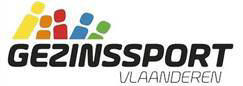 BE71 8901 7443 8969 van Wandelclub Sterrestappers.We hebben voor 36 deelnemers gereserveerd, dus snel inschrijven is aangewezen. De betalingsdatum is bepalend voor de volgorde.Bij gelijktijdige inschrijvingen wordt jouw totaal aantal wandelingen en of fietstochten in rekening gebracht om de inschrijvingsvolgorde te bepalen.Info: wandelen: info@sterrestappers.be  Hilde: tel. 0498.39.89.53 of Christian: 0471.31.41.01         fietsen: info@sterrestappers.be  Patrick: 0498.25.04.63 of Agnes: tel. 0477.34.75.91 Onderstaand inschrijvingsstrookje opsturen of mailen naar de secretaris van onze club, Agnes Vanderstegen, Henricus Bracqstraat 19, 903O Mariakerke, info@sterrestappers.be ✀--------------------------   inschrijvingsstrookje afknippen  --------------------------------Deelname fiets- en wandelweekend Epen 15-17 september 2023Naam en voornaam			Geboorteplaats en  –datum	  	Nr. identiteitskaart. . . . . . . . . . . . . . . . . . . . . . . . .       	 . . . . . . . . . . . . . . . . . . . . . . .	  	. . . . . . . . . . . . . . . . . . . . . . . . . . .   . . . . . . . . . . . . . . . . . . . . . . . . .      	. . . . . . . . . . . . . . . . . . . . . . . .        	. . . . . . . . . . . . . . . . . . . . . . . . . . .Adres: . . . . . . . . . . . . . . . . . . . . . . . . . . . . . . . . . . . . . . . . . . . . . . . . . . . . . . . . . . . . . . . . . . . . . . . . . . . . . . . .                          Tel. en/of GSM: . . . . . . . . . . . . . . . . . . . . . . . . . . . e-mail: . . . . . . . . . . . . . . . . . . . . . . . . . . . . . . .  0  wandelaar			0  fietser     		0  vegetariër0  wenst zelf te rijden en kan nog . . . personen en . . . fietsen meenemen0  wenst mee te rijden, eventueel met wie . . . . . . . . . . . . . . . . . . . . . . . . . . . . . 0  wenst de kamer te delen met: . . . . . . . . . . . . . . . . . . . . . . . . . . . . . . . . . . . . . . . . . . 0  stort onmiddellijk € . . . . . . .  	Datum en handtekening: . . . . . . . . . . . . . . . . . . . . . . . . . . . . . . . . . . . . . . . . . . . . . . . . . . . . . . . . . . .